CREATE STATEMENTS (PRIMARY AND FOREIGN KEYS ADDED IN CREATE STATEMENTS ONLY) // CREATE TABLE ADDRESS CREATE TABLE Address ( AddressID VARCHAR(50) NOT NULL, Address1 VARCHAR(100) NOT NULL, Address2 VARCHAR(100), City VARCHAR(20) NOT NULL, State VARCHAR(20) NOT NULL, Zip VARCHAR(10) NOT NULL, PRIMARY KEY(AddressID) );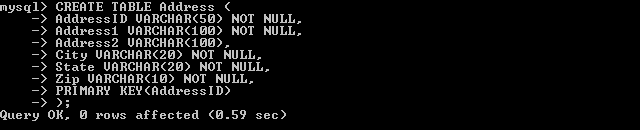 // CREATE TABLE EmployeeCREATE TABLE Employee (EmployeeID VARCHAR(50) NOT NULL,FirstName VARCHAR(100) NOT NULL,LastName VARCHAR(100) NOT NULL,SSN VARCHAR(20) NOT NULL,Phone VARCHAR(10) NOT NULL,Email VARCHAR(100) NOT NULL,AddressID VARCHAR(50) NOT NULL REFERENCES Address(AddressID),StartDate DATE NOT NULL,EndDate DATE,PRIMARY KEY(EmployeeID));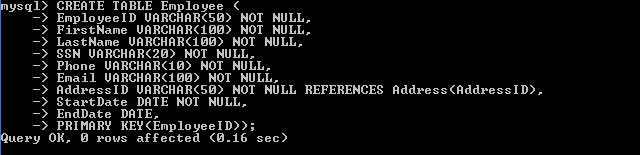 // CREATE TABLE CUSTOMERCREATE TABLE CUSTOMER ( CustomerID VARCHAR(50) NOT NULL, FirstName VARCHAR(100) NOT NULL, LastName VARCHAR(100) NOT NULL, Phone VARCHAR(10) NOT NULL, Email VARCHAR(100) NOT NULL, AddressID VARCHAR(50) NOT NULL REFERENCES Address(AddressID),  EmployeeID VARCHAR(50) NOT NULL REFERENCES Employee(EmployeeID), PRIMARY KEY(CustomerID));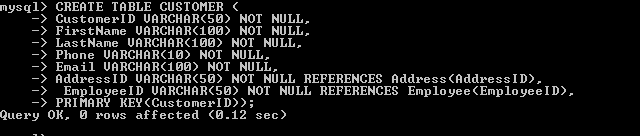 // CREATE TABLE CustomerFacing CREATE TABLE CustomerFacing ( EmployeeID VARCHAR(50) NOT NULL REFERENCES Employee(EmployeeID), ProductSpeciality VARCHAR(500) NOT NULL, TrainingHours DECIMAL NOT NULL, ComissionRate DECIMAL NOT NULL, PRIMARY KEY(EmployeeID));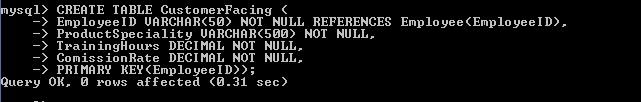 // CREATE TABLE InternalSupport CREATE TABLE InternalSupport ( EmployeeID VARCHAR(50) NOT NULL REFERENCES Employee(EmployeeID), Salary DECIMAL(10,2) NOT NULL, SupportArea VARCHAR(200), PRIMARY KEY(EmployeeID));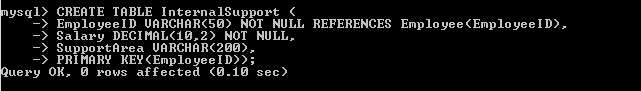 // CREATE TABLE Purchasers CREATE TABLE Purchasers ( PurchaserID VARCHAR(50) NOT NULL, CustomerID VARCHAR(50) NOT NULL REFERENCES Customer(CustomerID), PRIMARY KEY(PurchaserID));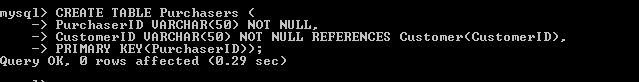  // CREATE TABLE SuppliersCREATE TABLE Suppliers ( SupplierID  VARCHAR(50) NOT NULL, CustomerID VARCHAR(50) NOT NULL REFERENCES Customer(CustomerID), PRIMARY KEY(SupplierID));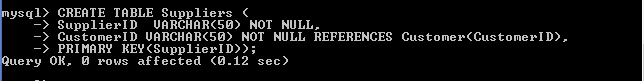 // CREATE TABLE PRODUCT CREATE TABLE PRODUCT ( ProductID VARCHAR(50) NOT NULL, Name VARCHAR(100) NOT NULL, Color VARCHAR(10) NOT NULL, Size INTEGER NOT NULL, Price DOUBLE(10,2) NOT NULL, Quantity DOUBLE(10,2) NOT NULL, Description VARCHAR(500), PRIMARY KEY(ProductID));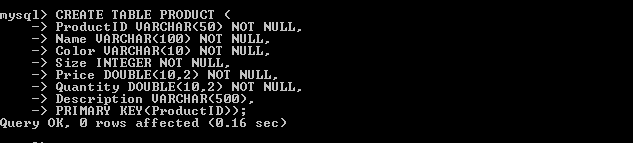 // CREATE TABLE Orders CREATE TABLE Orders ( OrderID VARCHAR(50) NOT NULL, PurchaserID VARCHAR(50) NOT NULL REFERENCES Purchaser(PurchaserID), SupplierID VARCHAR(50) NOT NULL REFERENCES Supplier(SupplierID), ProductID VARCHAR(50) NOT NULL REFERENCES Product(ProductID), Date DATE NOT NULL, Total DOUBLE(10,2) NOT NULL, Resale DOUBLE(10,2) NOT NULL, PRIMARY KEY(OrderID));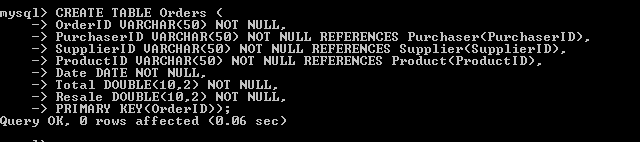 show tables;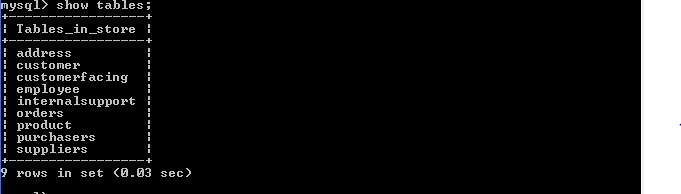 Add data of 1 customer who buys from the companyINSERT into Address (AddressID,Address1,Address2,City,State,Zip) VALUES('2','58,East Street','Near CITI Bank','New York','US','190221');INSERT into Customer (CustomerID,FirstName,LastName,Phone,Email,AddressID,EmployeeID) values ('C01','Aliena','Cruz','9704679234','alina@gmail.com','2','E01');Add 1 employee who interacts with customersINSERT into Address (AddressID,Address1,Address2,City,State,Zip) VALUES ('1','234,Main Street','Near Linkin Park','New York','US','190221');INSERT into Employee (EmployeeID,FirstName,LastName,SSN,Phone,Email,AddressID,StartDate) values ('E01','Andrew','Smith','123456789','9478934666','andrew@gmail.com','1','2014-05-02');INSERT INTO CustomerFacing (EmployeeID,ProductSpeciality,TrainingHours,ComissionRate) Values ('E01','Sales',12,2.5);INSERT INTO InternalSupport (EmployeeID,Salary,SupportArea) values ('E01',250000,'Management');INSERT INTO Purchasers(PurchaserID,CustomerID) VALUES ('P01','C01');INSERT INTO Suppliers(SupplierID,CustomerID) VALUES ('S01','C01');INSERT INTO Product(ProductID,Name,Color,Size,Price,Quantity,Description) VALUES ('PP01','TShirt','Blue',40,2500,5,'Cool Lewis Tshirt');INSERT INTO Orders(OrderID,PurchaserID,SupplierID,ProductID,Date,Total,Resale) values ('O01','P01','S01','PP01','2015-08-08',100,70);Change data of the employee, giving the commission a 25% increaseUPDATE CustomerFacing SET ComissionRate = 1.25*ComissionRate;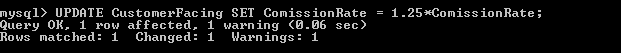 Delete the customer and employee datadelete from customer;delete from employee;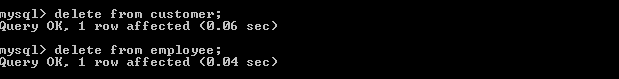 Select Statement to select the customer detailsselect * from customer;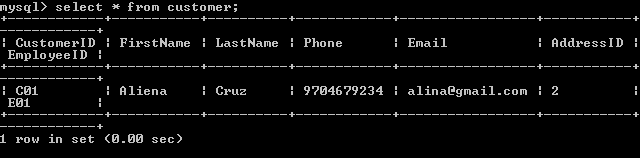 Select Statement to select the employee detailsselect * from employee;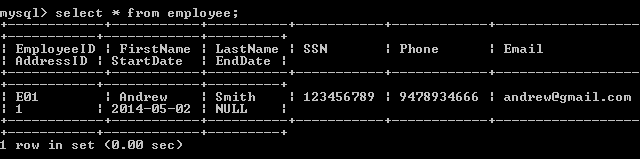 Select Statement to show which employee services which customerselect C.CustomerID,E.EmployeeID,E.FirstName as EmployeeFirstName,E.LastName as EmployeeLastName from customer C inner join employee E on C.EmployeeID=E.EmployeeID;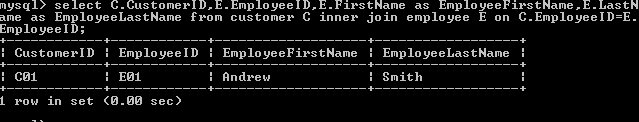 